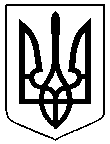 УКРАЇНАКОСТЯНТИНІВСЬКА РАЙОННА ДЕРЖАВНА АДМІНІСТРАЦІЯВІДДІЛ ОСВІТИНАКАЗвід 10.09.2018 р.                      м. Костянтинівка                                  № 316Про проведення Дня без автомобілів	З метою належного виконання пунктів 8,9 Плану заходів з реалізації Національного плану дії  енергоефективності на період до 2020 року, затвердженого розпорядженням Кабінету Міністрів України від 25 листопада 2015 року № 1228-р, доручення Державного агентства з енергоефективності та енергозбереження України, листа Донецької обласної державної адміністрації від 04 вересня 2018 року № 0.2/16я/1690/0/2-18 «Про проведення Дня без автомобілів»НАКАЗУЮ:1. Директорам закладів загальної середньої освіти:1.1. забезпечити належну організацію та проведення Дня без автомобілів (зокрема, присвяченого Міжнародному дню без автомобілів (World Car Free-Day) який щороку проходить 22 вересня 2018 року;1.2. забезпечити інформаційно-роз`яснювальну роботу серед педагогічних працівників та учнів закладів загальної середньої освіти щодо переваг використання велосипедів;1.3. забезпечити висвітлення інформації на сайті закладу освіти;1.4. надати інформацію щодо проведення Дня без автомобілів у 2018 році до 28 вересня 2018 року4. Контроль за виконанням наказу залишаю за собою. Начальник відділу освіти райдержадміністрації					                        Н.А.КостомарорваУлько Д.В.Ознайомлені:                               ПІБ                              Підпис                         ДатаДолгих Т.Г.Душенко А.В.Ібрагімов Р.Н.Кірєєва Є.М.Кот В.А.Логоша Є.В.Фартушна О.М. 